Задания  для 5Б класса на 23.04.2020НЕМЕЦКИЙ ЯЗЫК (группа Садиловой Т.А.)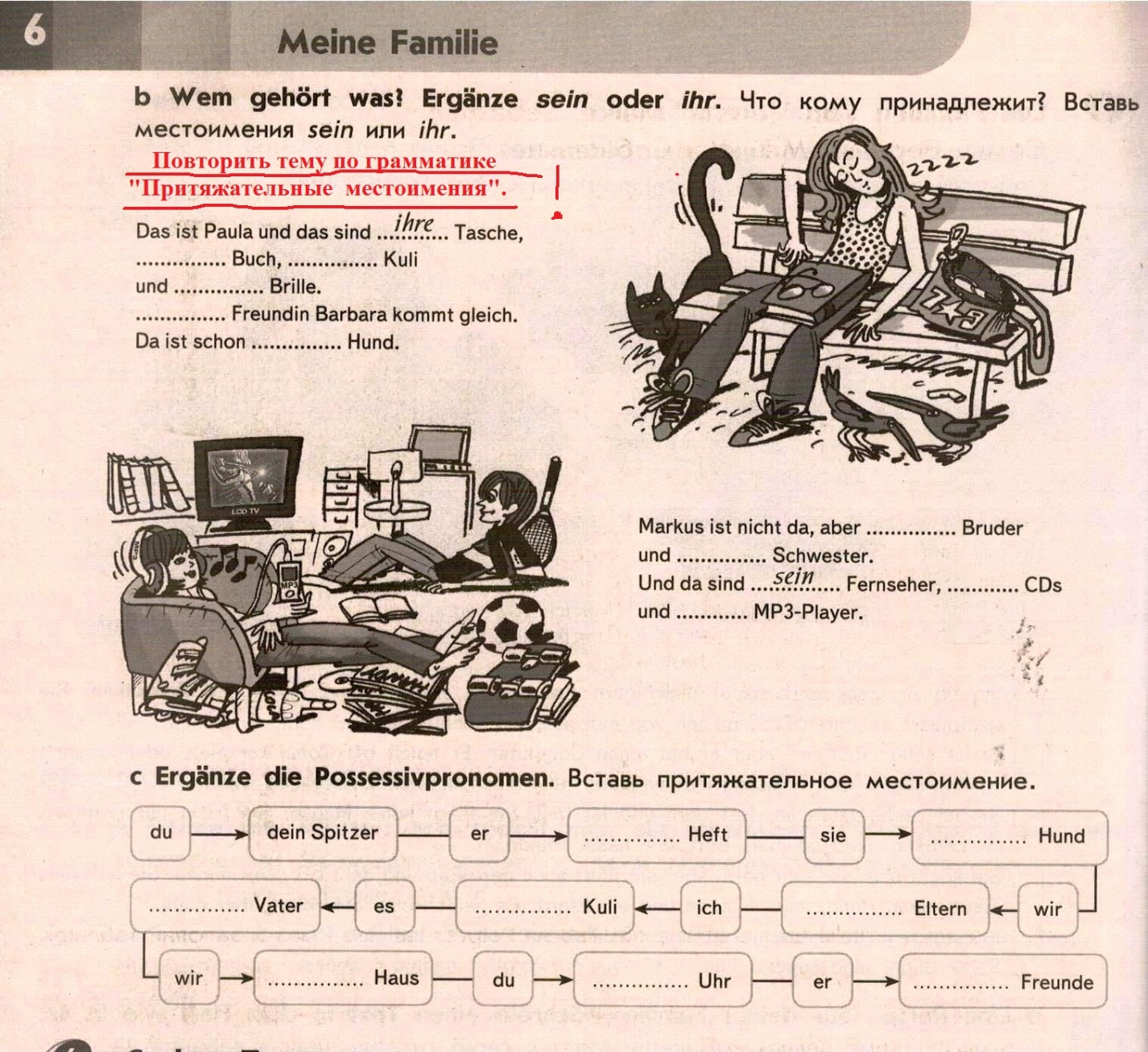 ПредметЗаданиеФорма контроля Математика1. На сайте  https://resh.edu.ru/ Вкладка «Предметы»- Математика  -5 класс-урок 71 «Понятие смешанной дроби».  Посмотреть  видео «Основная часть».2. п. 4.14.читать, выучить определение, № 969, №972, №974, №977 (а-д), №979 (а-е)Родителям направить фотографию  выполненного задания учителю через личное сообщение в социальной сети «Вконтакте»  или на эл. почту o.ryhlova@yandex.ru до 10.00 часов  24.04.2020 года.Немецкий  языкгруппа Дворяжкиной Е.Ю.1. Написать про возможные профессии мамы 3 предложения с опорой на стр. 642. Написать про возможные профессии папы 3 предложения3. Стр.65 №13  три предложения про профессии мечты. Итого, 9 предложений. ФотоВыполненное задание прислать учителю на электронную почту distantschool3@yandex.ruСТРОГО до 19 часов  23.04.2020 года Немецкий  языкгруппа Садиловой Т.А.Списать в тетрадь и выполнить задания (см. ниже)Фотографии выполненного задания прислать на электронную почту sadilova62@mail.ru.до 10 часов  24.04.2020 года(при отправке  фотографий  убедитесь, что вы написали  свою фамилию и класс). История§ 53 «Установление империи».Письменно ответить на вопросы:1) Кем являлся Октавиан Юлию Цезарю?2) Чем закончилась вражда Антония и Октавиана?3) Какое почетное прозвище Сенат преподнес Октавиану?4) Почему, начиная со времени Октавиана Августа Римское государство стали называть империей?Фотографию  выполненного  задания присылать на почту Zebra2291@yandex.ruдо 12 часов  24.04.2020 года(при отправке своих фотографий убедитесь, что вы написали свою фамилию и класс)Русский языкСайт «Решу ВПР» вариант №198426 (тренировочный вариант)вариант №198425  (контрольный вариант)Выполнить варианты на образовательном портале «Решу ВПР»  и отправить ответы выполненных заданий учителю через порталдо 12 часов  25.04.2020 годаМузыкаСайт «Российская электронная школа»      https://resh.edu.ru/ Вкладка «Предметы»          Музыка             5  класс        урок 12           «Колокольность в музыке и изобразительном искусстве»Смотрим видео «Основная часть»Подставьте в текст недостающее слово.В первой части концертной симфонии Валерия Кикты для арфы с оркестром «Фрески Софии Киевской» арфа имитируют старинный русский инструмент __________________, сопровождающий исполнение былин.Запишите это слово в тетрадь.Выполненное задание присылаем по электронную почту  muzika-v-shkole@yandex.ru  до 25.04.2020 года              